Профилактические мероприятия по коронавирусу в детском садуВ целях обеспечения санитарно-эпидемиологического благополучия детского населения, снижения рисков инфекционной заболеваемости детей, предупреждения распространения новой коронавирусной инфекции (COVID-19) в дошкольных образовательных организациях появились ограничения и внутри ежедневной жизни детского сада: не проводятся массовые мероприятия, нет конкурсов с участием нескольких групп, площадки для прогулок также выбраны с возможностью дистанцирования одной группы от другой, весь персонал работает в перчатках и масках, чаще проводятся санитарные обработки.Роспотребнадзор утвердил санитарно-эпидемиологические правила по работе образовательных организаций для детей и молодежи в условиях пандемии коронавирусной инфекции сроком до 21 января 2021 года.В перечень таких требований входит измерение температуры у воспитанников и взрослых с фиксацией показателей в специальном журнале и изоляция воспитанников и работников с признаками ОРВИ, а также соблюдение безопасной дистанции в 1,5 метра и максимальное разобщение воспитанников из разных групп. Роспотребнадзор рекомендует проводить как можно больше мероприятий на свежем воздухе. Игрушки в детских садах должны ежедневно подвергаться дезинфекции. То же правило касается и игровых комнат, также всем посетителям необходимо на входе измерять температуру.7 новых санитарных правил работы детского сада от РоспотребнадзораРоспотребнадзор выпустил рекомендации по профилактике коронавирусной инфекции (письмо Роспотребнадзора от 08.05.2020 № 02/8900-2020-24).   Правило 1. Увеличить занятия на свежем воздухе.Роспотребнадзор в целях профилактики коронавируса поручил детским садам увеличить продолжительность прогулок. Организовать прогулку необходимо таким образом, чтобы дети гуляли на групповой площадке, которая отведена строго для них, и не контактировали с детьми из других групп.    Правило 2. Исключить массовые мероприятияПроведение общесадовских совместных праздников и концертов запрещено, поэтому все мероприятия организовываются в формате групповых, а воспитанники не посещающие детский сад по каких-либо причинам охвачены дистанционной формой обучения.    Правило 3. Обеспечить проведение ежедневных утренних фильтр.Ежедневно  на утреннем фильтре инструктор по гигиеническому воспитанию проводит термометрию, по требованию Роспотребнадзора. Воспитатели проинформировали о нововведении родителей и объяснили, что данные температуры воспитанников конфиденциальные и детский сад нигде их разглашать не будет, для предупреждения родительских претензий. Также в игровой форме воспитанникам объяснили процесс термометрии, чтобы они не боялись градусника и самой процедуры.     Правило 4. Установить при входе в здание антисептик для рук.Чтобы предупредить распространение в детском саду инфекций, были приобретены  и закреплены на входах в здание детского сада дозаторы с антисептиком для дезинфицирования рук.     Правило 5. Ввести масочно-перчаточный режим.Каждый работник детского сада и родитель должен использовать средства индивидуальной защиты (маски, перчатки).     Правило 6. Усилить гигиеническое воспитание детей и родителей.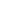 Чтобы родители знали, какие правила личной гигиены надо соблюдать, и учили этому детей в приемных на информационных стендах и сайте детского сада размещены плакаты и памятки, в мессенджерах ватсап дана рассылка полезной информации о личной гигиене и профилактики коронавируса.        Правило 7. Увеличить расстояние между воспитанниками в группе.Чтобы учесть рекомендацию Роспотребнадзора и увеличить расстояние между воспитанниками, воспитатели расставили в группе столы для занятий на расстоянии 1,5 метра друг от друга.Воспитанники, которые не могут посещать детский сад по разным причинам, получают образование в дистанционной форме, через интернет-технологии. Пандемия коронавируса показала, что детские сады должны использовать новые способы и средства организации воспитательно-образовательной деятельности, например, дистанционные образовательные технологии.     В  детском саду проводится регулярное (каждые два часа) проветривание рабочих и групповых помещений.      Проводится 4-х кратная  влажная уборка  с применением дезинфицирующих средств. При проведении уборки проводится обязательная дезинфекция  контактных поверхностей во всех помещениях в течение дня. Особое внимание уделяется дверным ручкам, поручням, поверхностям  столов, стульев, компьютерной техники, особое внимание уделяется местам общего пользования. Кратность обработки составляет каждые 2 часа.      В рабочих и групповых помещениях применяются  бактерицидные лампы, рециркуляторы воздуха с целью регулярного обеззараживания воздуха.     В детском саду существует запас дезинфицирующих средств для уборки помещений и обработки рук работников, средств индивидуальной защиты органов дыхания.          Работающий персонал ознакомлен под роспись о необходимости соблюдения правил личной и общественной гигиеныВедется журнал состояния здоровья работников и воспитанников детского сада, где фиксируется температура тела всех присутствующих на рабочем месте работников, воспитанников.  Периодически проводятся инструктажи об усилении санитарно-противоэпидемических мероприятиях.ТЕЛЕФОНЫ ГОРЯЧЕЙ ЛИНИИ:    Федеральные телефоны:    Единая горячая линия:  8-800-2000-112    Горячая линия Министерства здравоохранения РФ по коронавирусу: 8-800-200-0-200    В Федеральной службе по надзору в сфере защиты прав потребителей и благополучия человека организован Единый консультационный центр по телефону     8-800-555-49-43 (звонок бесплатный)